3. 2º bimestre3.1. Organização da coleçãoA seguir há três tabelas, uma para cada unidade da coleção prevista para o segundo bimestre. Optamos por ordenar as tabelas por unidade e por seção e subseção pois consideramos que, dessa forma, você, professor/a, terá mais facilidade para consultá-las ao acompanhar a ordem do livro impresso.(continua)(continuação)(continua)(continuação)(continua)(continuação)(continua)(continuação)(continua)(continuação)(continua)(continuação)(continua)(continuação)3.2. Projeto integradorQuilombos yesterday and todayProduto finalUm jornal mural na escola.Gênero discursivoBiografia, entrevista, verbete, galeria de fotos, mapas.TemaA história e a situação atual dos Quilombos no Brasil.Objetivo geralorganizar um jornal mural sobre a história e a situação atual dos Quilombos no Brasil.Objetivos específicoselaborar textos dos gêneros discursivos biografia, entrevista, verbete, galeria de fotos, mapas;pesquisar informações históricas e atuais sobre os Quilombos no Brasil;refletir sobre a situação dos afrodescendentes na sociedade brasileira no passado e no presente.JustificativaNo 7º ano, o componente curricular Geografia aborda territorialidades das comunidades remanescentes de quilombos na atualidade, enquanto a História tematiza o processo de colonização e a escravidão. Ambos os componentes trabalham com a distribuição territorial da população e o registro em mapas.Articulando essas questões a um dos temas abordados em Língua Inglesa no livro impresso — conexões históricas e culturais entre África e Brasil — e a diversos gêneros discursivos que são trabalhados ao longo do volume, este projeto permite um aprofundamento da reflexão sobre uma questão interdisciplinar de extrema relevância social.Componentes curriculares envolvidosGeografia, História e Língua Inglesa.Competências gerais desenvolvidas no projeto1. Valorizar e utilizar os conhecimentos historicamente construídos sobre o mundo físico, social, cultural e digital para entender e explicar a realidade, continuar aprendendo e colaborar para a construção de uma sociedade justa, democrática e inclusiva.2. Exercitar a curiosidade intelectual e recorrer à abordagem própria das ciências, incluindo a investigação, a reflexão, a análise crítica, a imaginação e a criatividade, para investigar causas, elaborar e testar hipóteses, formular e resolver problemas e criar soluções (inclusive tecnológicas) com base nos conhecimentos das diferentes áreas.4. Utilizar diferentes linguagens – verbal (oral ou visual-motora, como Libras, e escrita), corporal, visual, sonora e digital –, bem como conhecimentos das linguagens artística, matemática e científica, para se expressar e partilhar informações, experiências, ideias e sentimentos em diferentes contextos e produzir sentidos que levem ao entendimento mútuo.5. Compreender, utilizar e criar tecnologias digitais de informação e comunicação de forma crítica, significativa, reflexiva e ética nas diversas práticas sociais (incluindo as escolares) para se comunicar, acessar e disseminar informações, produzir conhecimentos, resolver problemas e exercer protagonismo e autoria na vida pessoal e coletiva.6. Valorizar a diversidade de saberes e vivências culturais e apropriar-se de conhecimentos e experiências que lhe possibilitem entender as relações próprias do mundo do trabalho e fazer escolhas alinhadas ao exercício da cidadania e ao seu projeto de vida, com liberdade, autonomia, consciência crítica e responsabilidade.9. Exercitar a empatia, o diálogo, a resolução de conflitos e a cooperação, fazendo-se respeitar e promovendo o respeito ao outro e aos direitos humanos, com acolhimento e valorização da diversidade de indivíduos e de grupos sociais, seus saberes, identidades, culturas e potencialidades, sem preconceitos de qualquer natureza.10. Agir pessoal e coletivamente com autonomia, responsabilidade, flexibilidade, resiliência e determinação, tomando decisões com base em princípios éticos, democráticos, inclusivos, sustentáveis e solidários.Objetos de conhecimento e Habilidades desenvolvidas no projetoOrganização do trabalhoNossa sugestão para o trabalho de produção do jornal mural sobre os Quilombos possui seis etapas, um cronograma e uma indicação de materiais necessários.Etapa 1: apresentação da propostaNesta etapa inicial, é importante ativar o conhecimento prévio dos estudantes sobre a história dos Quilombos. Sugerimos que comece com a data de 20 de novembro, seja com o registro no quadro para ver o que os estudantes diriam ou mesmo com o texto da Lei no 12.519/2011, que instituiu o Dia Nacional de Zumbi e da Consciência Negra. É possível que surjam debates na turma, inclusive com falas contrárias a essa comemoração. Nesse caso, recomendamos que avance na discussão, mostrando para a turma a importância do reconhecimento da luta dos negros contra a escravidão. Uma sugestão seria levar à sala de aula estes textos, que circulam muito em meio digital sempre que se aproxima o dia 20 de novembro, um contrário e um favorável ao Dia Nacional de Zumbi e da Consciência Negra: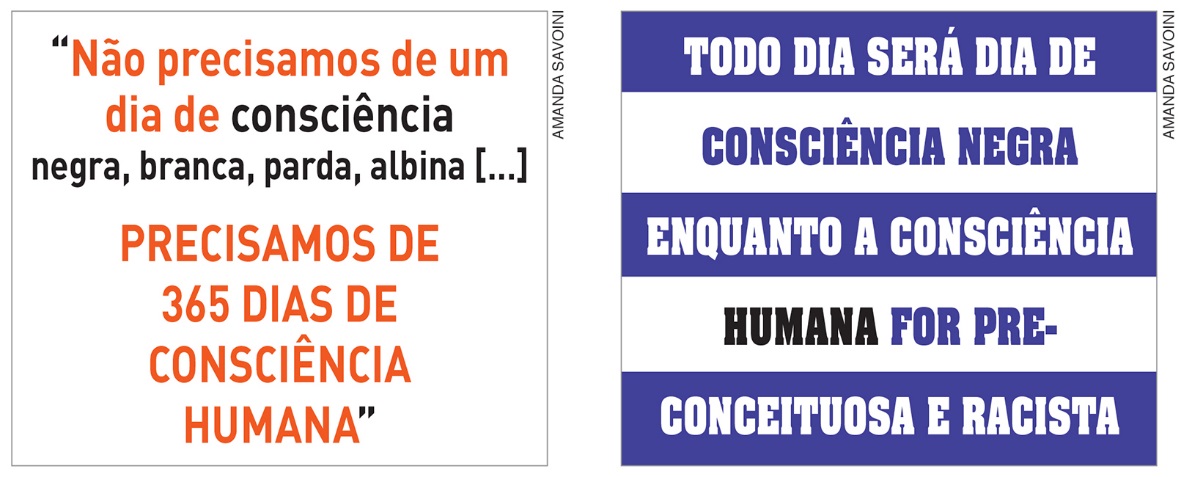 Em seguida, é importante que o foco saia do 20 de novembro e passe à figura de Zumbi e a Palmares, que é, certamente, a referência dos estudantes para o assunto “quilombo”. Essa mudança de foco pode ser feita com imagens de Zumbi, como esta: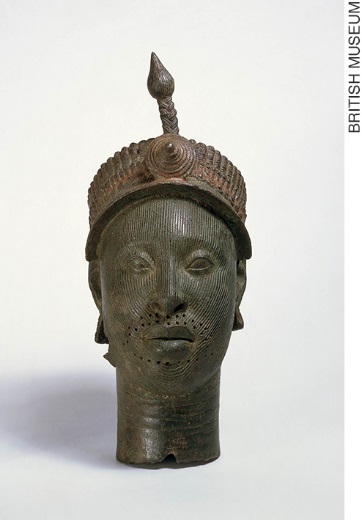 Este pode ser o momento para uma breve apresentação sobre Zumbi e Palmares. Caso seja necessário aprofundar seu conhecimento sobre Zumbi, recomendamos o livro de Joel Rufino dos Santos (1985) e, sobre Palmares, a obra de Funari e Carvalho (2005). Outra opção seria a apresentação de um vídeo sobre o assunto, como o produzido pela TV Brasil, Quilombo dos Palmares, disponível em <https://www.youtube.com/watch?v=zHFfLuUD8Dw>. Acesso em 12 de setembro de 2018.Após essa introdução à história dos quilombos, sempre destacando que havia muitos outros, embora o mais conhecido tenha sido Palmares, é necessário passar à situação atual das Comunidades Remanescentes de Quilombos (CRQs). Até 2018 havia mais de três mil CRQs certificadas pela Fundação Palmares, ligada ao Ministério da Ciência. A seguir, o mapa com um balanço por estado das CRQs certificadas: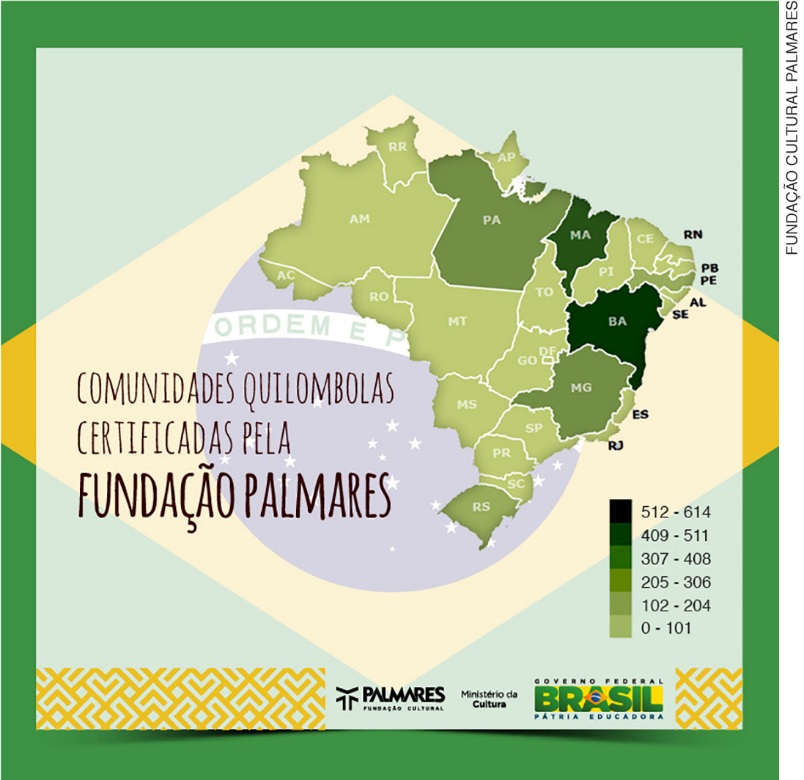 Professor/a este mapa tem caráter ilustrativo.Neste momento, seria relevante fazer uma apresentação sobre a situação atual das Comunidades Remanescentes dos Quilombos. Uma sugestão seria a apresentação de um vídeo, como o do programa da GloboNews (2018) sobre comunidades quilombolas. Caso queira conhecer melhor a questão, recomendamos também o livro de Funari e Carvalho (2005). Certamente há algum quilombo mais próximo de sua escola e talvez seja possível aguçar o interesse e ampliar o conhecimento da turma com uma visita à comunidade ou com a vinda de um membro da CRQ à escola.Ao final desta primeira etapa, poderia ser apresentada, de forma mais sistematizada, a proposta do projeto e as demais etapas do trabalho, que seriam as seguintes: definição de grupos e escolha dos gêneros e do foco da pesquisa de cada um; pesquisa e registro de informações; elaboração dos textos e apresentação à turma; organização do jornal mural; apresentação à comunidade escolar.Etapa 2: definição de grupos e dos gêneros e do foco da pesquisaConsideramos que esta etapa pode ocorrer, caso haja tempo, no mesmo dia da apresentação das etapas do projeto.Quanto ao tamanho dos grupos, sugerimos que avalie o conhecimento prévio da turma, tanto com relação aos procedimentos de pesquisa quanto ao desempenho na produção escrita em língua inglesa. No que diz respeito ao foco da pesquisa, seria interessante verificar o interesse da turma e a existência de CRQs na sua região como opção de abordagem específica dessas comunidades próximas para o jornal mural dos estudantes. Também seria interessante observar, dentre os gêneros discursivos sugeridos na proposta do projeto, quais são os mais viáveis em seu contexto e, ainda, incluir outros que foram trabalhados no 6º ano.Etapa 3: pesquisa e registro de informaçõesEsta é uma etapa longa do projeto. Avalie, em seu contexto, quanto tempo será necessário e, igualmente, qual seria o nível de aprofundamento desejado, bem como os recursos com os quais a turma poderá contar para esse fim. A pesquisa é fundamental para a educação (BRASIL/MEC, 2013), em especial em um momento histórico como o atual, com uma circulação intensa de informações.Se possível em sua escola, sugerimos que a pesquisa se dê tanto em ambiente virtual quanto em materiais impressos. Antes da realização da pesquisa, consideramos importante haver uma aula para reforçar os procedimentos necessários à pesquisa e aos cuidados na procura de fontes confiáveis, principalmente se a turma tiver acesso a ambientes digitais. Caso seja necessário, reforce a busca por fontes institucionais e de pesquisa e o descarte de sínteses escolares disponíveis em alguns sites. As fontes de pesquisa, para esse tema, serão fundamentalmente em língua portuguesa, mas relembre a turma de que os textos serão escritos em língua inglesa. Para registro da pesquisa, podem ser feitas anotações em papel ou em computador, planilhas eletrônicas, tabelas e gráficos. Pode ser necessário ressaltar que essas anotações devem ser dos dados relevantes de acordo com o gênero e o assunto do texto a ser produzido por cada grupo.Etapa 4: elaboração dos textos e apresentação à turmaApós o término da etapa de pesquisa e de registro das informações, os estudantes precisam elaborar o texto do gênero discursivo que foi escolhido pelo seu grupo. Mesmo se tratando de gêneros que já foram abordados em sala de aula, é necessária uma aula para que os estudantes revisem e tirem dúvidas sobre as características composicionais e estilísticas do gênero discursivo que coube a seu grupo. A elaboração requer um tempo maior, que pode ser em sala ou fora dela, conforme sua decisão. Entendemos que cabe reforçar a necessidade de escrita e reescrita, bem como uma troca entre grupos de suas primeiras versões, seguida de comentários críticos dos colegas. Para o grupo que fará uma entrevista, este é o momento de elaboração do roteiro, tendo em vista quem será o entrevistado.Avalie se a apresentação dos textos à turma será em língua inglesa ou portuguesa. Lembre os estudantes de que a apresentação requer preparação prévia.Etapa 5: organização do jornal muralA organização do jornal mural requer também um momento específico de planejamento, pois a disposição dos textos não pode ser aleatória, especialmente porque são gêneros discursivos diversos, alguns verbais, outros verbo-visuais. É necessário também que haja o título do projeto no topo e, se possível, uma borda. Os grupos podem ser reunidos para essas tarefas.Etapa 6: apresentação à comunidade escolarCom o mural preparado, seria interessante a preparação de uma apresentação à comunidade escolar. Este momento também requer preparação prévia dos estudantes, conforme o formato a ser escolhido para isso.CronogramaApresentamos a sugestão de um cronograma; no entanto, conforme ressaltamos anteriormente, o tempo destinado a cada etapa vai variar em função de seu contexto escolar e da dimensão que você decidir dar ao projeto.Materiais necessáriosSerão necessários: papel sulfite, papel pardo, cartolina, caneta, lápis de cor, caneta hidrocor, cola, tesoura, fita adesiva. Além disso, recomenda-se, se possível, o acesso a computadores com internet e impressora.Avaliação das aprendizagensSugerimos que, para avaliar as aprendizagens na realização do projeto, haja a observação e registro de todo o processo e a correção da versão final dos textos produzidos.Também é relevante que os estudantes avaliem sua participação e seu empenho ao longo do trabalho. Pode ser elaborado um roteiro de autoavaliação com perguntas que envolvam a aprendizagem e o empenho no trabalho.Referências bibliográficas para pesquisaProfessor/a, para seu conhecimento e aprofundamento, consideramos que as sugestões de bibliografia para pesquisa, neste caso, deveriam dizer respeito ao saber histórico e geográfico sobre quilombos e comunidades remanescentes.Aruanda. Linduarte Noronha. 1960. (20 min.)BERUTTI, F. C.; LISBOA, A.; SANTOS, I. Comunidades quilombolas: espaços de resistência. Belo Horizonte: RHJ, 2012.Escola Quilombo: Educação Cultivada. Direção: Evandro Medeiros. 2014. (49 min.). GOMES, F. S. Mocambos e quilombos: uma história do campesinato negro no Brasil. São Paulo: Claro Enigma, 2015.IPHAN. Para viver uma vida melhor. Disponíveis em: <https://www.youtube.com/watch?v=FaYve6IAU2w> e <https://www.youtube.com/watch?v=XodBr3AE_oM>. Acessos em: 2 set. 2018.NASCIMENTO, A. O quilombismo. 2. ed. Brasília/Rio: Fundação Cultural Palmares/O.R. Editora, 2002.REIS, J. J.; GOMES, F. S. Liberdade por um fio: história dos quilombos no Brasil. São Paulo: Companhia das Letras, 1996.3.3. Orientações específicas para o bimestreApresentamos nesta seção, a partir dos pressupostos indicados na seção Orientação geral, algumas sugestões sobre a gestão das aulas, o acompanhamento de aprendizagens, as Habilidades essenciais para a continuidade dos estudos e práticas recorrentes. Avalie, professor/a, se nossa perspectiva se adéqua ao seu contexto escolar.3.3.1. Gestão das aulasNeste segundo bimestre letivo do 7º ano do Ensino Fundamental, a adaptação do primeiro bimestre já deve estar concluída. Neste momento, você já deve conhecer bem as características da turma e saber quais são os melhores procedimentos para a gestão das aulas.Quanto ao espaço, o mural de Língua Inglesa permanece como lugar de exposição das atividades da turma. Nas duas unidades do bimestre há menção explícita ao uso do mural e, portanto, caso ainda não exista, pode ser o momento de sua preparação, com a participação da turma na tarefa. Reiteramos a sugestão de organização das carteiras em outros formatos, evitando as tradicionais fileiras, que dificultam a interação entre os estudantes e colocam o docente em posição central. A atividade fora de sala pode ser estimulada na apresentação à comunidade da minienciclopédia do Projeto 1.Sobre o tempo, ressaltamos a importância de uma alternância entre atividades que requerem mais concentração e aquelas que são mais leves e lúdicas, pois a aula deve fluir melhor dessa forma. No entanto, o pré-adolescente costuma necessitar de um pouco mais de tempo de concentração e, na idade em que se espera que estejam no 7º ano, já atingem processos intelectuais mais sofisticados (BROWN, 2001). Isso permite um manejo do tempo de sala de aula com atividades mais complexas. No que concerne à gestão da interação, sugerimos que avance no uso da Língua Inglesa oralmente em sala, tanto por você quanto entre os estudantes, sempre avaliando seu contexto. Outro aspecto a ser considerado, com relação à interação entre os estudantes, diz respeito a possíveis conflitos, por motivos diversos. O tema do negro pode ser uma oportunidade para intervir positivamente em conflitos relacionados à discriminação racial, com alguma postura mais agressiva que requer uma ação da equipe da escola, começando por você, professor/a.3.3.2. Acompanhamento das aprendizagensSugerimos, com relação aos procedimentos para o acompanhamento das aprendizagens no segundo bimestre, a continuidade do registro de observação. Dependendo do tamanho das turmas em sua escola, você ainda pode estar no processo de aproximação dos estudantes, identificando-os pelo nome e conhecendo as características de cada um.Recomendamos que continue tentando identificar os estudantes que requerem mais acompanhamento e analise as estratégias necessárias para esses casos.3.3.3. Habilidades essenciais para a continuidade dos estudosConsideramos as seguintes Habilidades essenciais para a continuidade dos estudos neste bimestre:3.3.4. Práticas recorrentesPara o 7º ano, conforme dissemos na “Orientação geral”, nossa proposta é a recorrência de práticas envolvendo jogos e brincadeiras, rodas de conversa e pesquisas.Com relação ao lúdico, sugerimos os jogos eletrônicos da página da UNESCO, disponível em <http://mgiep.unesco.org/games-for-learning>, acesso em: 12 de set. 2018. Quanto às rodas de conversa, em função do tema das unidades 3 e 4, recomendamos “Criança sofre preconceito?” e “Racismo no Brasil atual”. Para pesquisa, temas interessantes a serem pesquisados em materiais em língua inglesa são “Situações de desrespeito aos direitos da criança em países de língua inglesa” e “Movimentos de luta pelos direitos da população afrodescendente em países de língua inglesa”.3.4. Sugestões de fontes de pesquisaProfessor/a, além das inúmeras sugestões de leitura para o seu aprofundamento presentes no Manual do Professor impresso, indicamos a seguir outras recomendações de materiais que podem ser usados nas aulas ou para consulta. Alguns deles são para uso e consulta dos estudantes.FUNARI, P. A.; CARVALHO, A. V. Palmares, ontem e hoje. Rio de Janeiro: Jorge Zahar, 2005.SANTOS, J. R. Zumbi. São Paulo: Moderna, 1985.SitesBBC. Learning English. Disponível em: <http://www.bbc.co.uk/learningenglish/>. Acesso em: 9 ago. 2018.Using English. Disponível em: <https://www.usingenglish.com/teachers/lesson-plans/>. Acesso em: 9 ago. 2018.Filmes e vídeosMalala. Direção de Davis Guggenheim. EUA, 2015. (88 min.)Quando sinto que já sei. Direção de Antonio Sagrado, Raul Perez e Anderson Lima. Brasil, 2014. (78 min.)The Movement Begins: One Dream Documentary. Part I. Red Border Films. TIME. 2014.What happened, Miss Simone? Direção de Liz Garbus. Inglaterra, 2015. (121 min.)Jornais, revistas e artigosWadada - News for kids. Disponível em: <http://www.wadadanewsforkids.org/>. Acesso em: 29 ago. 2018.Unit 3 – You have the right to know your rights!Unit 3 – You have the right to know your rights!Unit 3 – You have the right to know your rights!Unit 3 – You have the right to know your rights!Unit 3 – You have the right to know your rights!EixoUnidades temáticasObjetos de conhecimentoHabilidadesPráticas didático-
-pedagógicasOralidadeInteração discursivaFunções e usos da língua inglesa: convivência e colaboração em sala de aula(EF07LI01) Interagir em situações de intercâmbio oral para realizar as atividades em sala de aula, de forma respeitosa e colaborativa, trocando ideias e engajando-se em brincadeiras e jogos.Time to thinkEstímulo às interações em língua inglesa, de forma respeitosa e colaborativa, ao longo das questões que ativam os conhecimentos prévios sobre o tema da Unit 3.LeituraAtitudes e disposições favoráveis do leitorPartilha de leitura (EF07LI11) Participar de troca de opiniões e informações sobre textos, lidos na sala de aula ou em outros ambientes.Time to thinkDiscussão com os colegas sobre a leitura de textos visuais que ativam os conhecimentos prévios sobre os direitos da criança e do adolescente. OralidadeInteração discursivaFunções e usos da língua inglesa: convivência e colaboração em sala de aula(EF07LI01) Interagir em situações de intercâmbio oral para realizar as atividades em sala de aula, de forma respeitosa e colaborativa, trocando ideias e engajando-se em brincadeiras e jogos.ReadingEstímulo permanente, ao longo das questões, às interações em língua inglesa, de forma respeitosa e colaborativa, sobre os textos lidos.LeituraEstratégias de leituraCompreensão geral e específica: leitura rápida (skimming, scanning)(EF07LI06) Antecipar o sentido global de textos em língua inglesa por inferências, com base em leitura rápida, observando títulos, primeiras e últimas frases de parágrafos e palavras-chave repetidas.ReadingBefore readingTask 1 / Task 2 Questões de ativação de conhecimento prévio e construção de hipóteses sobre a Convenção de Direitos da Criança do UNICEF, em versão para crianças.LeituraEstratégias de leituraCompreensão geral e específica: leitura rápida (skimming, scanning)(EF07LI07) Identificar a(s) informação(ões)-
-chave de partes de um texto em língua inglesa (parágrafos).ReadingTask 1 / Task 2Constructing meaningsQuestões de identificação de informações explícitas (compreensão seletiva) relativas aos textos lidos.LeituraEstratégias de leituraConstrução do sentido global do texto(EF07LI08) Relacionar as partes de um texto (parágrafos) para construir seu sentido global.ReadingTask 1 / Task 2Constructing meaningsQuestões de compreensão global e de relação entre artigos da Convenção de Direitos da Criança do UNICEF, em versão para crianças.LeituraPráticas de leitura e pesquisaObjetivos de leitura(EF07LI09) Selecionar, em um texto, a informação desejada como objetivo de leitura.ReadingTask 1 / Task 2Constructing meaningsQuestões de identificação de informações específicas (compreensão detalhada) relativas aos textos lidos.LeituraAtitudes e disposições favoráveis do leitorPartilha de leitura (EF07LI11) Participar de troca de opiniões e informações sobre textos, lidos na sala de aula ou em outros ambientes.ReadingThink more about itDiscussão com os colegas e reflexão crítica sobre os textos lidos.OralidadeInteração discursivaFunções e usos da língua inglesa: convivência e colaboração em sala de aula(EF07LI01) Interagir em situações de intercâmbio oral para realizar as atividades em sala de aula, de forma respeitosa e colaborativa, trocando ideias e engajando-se em brincadeiras e jogos.Listening and speakingEstímulo permanente, ao longo das questões, às interações em língua inglesa, de forma respeitosa e colaborativa, sobre os textos ouvidos.OralidadeInteração discursivaPráticas investigativas (EF07LI02) Entrevistar os colegas para conhecer suas histórias de vida.Listening and speakingTask 2ToolboxPlanejamento de roteiro e produção de entrevista oral.OralidadeCompreensão oralEstratégias de compreensão de textos orais: conhecimentos prévios(EF07LI03) Mobilizar conhecimentos prévios para compreender texto oral.Listening and speakingTask 1 Before listeningQuestões de ativação de conhecimento prévio e construção de hipóteses sobre o gênero entrevista oral.OralidadeCompreensão oralCompreensão de textos orais de cunho descritivo ou narrativo(EF07LI04) Identificar o contexto, a finalidade, o assunto e os interlocutores em textos orais presentes no cinema, na internet, na televisão, entre outros.Listening and speakingTask 1Listen to learn moreAudição de fragmento da entrevista oral What Rights Do Kids Have?Constructing meaningsQuestões de compreensão global e de identificação de informações específicas (compreensão detalhada) e explícitas (compreensão seletiva) relativas à entrevista ouvida.Conhecimentos linguísticosEstudo do léxicoConstrução de repertório lexical(EF07LI15) Construir repertório lexical relativo a verbos regulares e irregulares (formas no passado), preposições de tempo (in, on, at) e conectores (and, but, because, then, so, before, after, entre outros).Style of the genreIntegratePrática e síntese contextualizada sobre o uso de conectores e de vocabulário relacionado ao gênero convenção para crianças.Conhecimentos linguísticosGramáticaVerbo modal can (presente e passado)(EF07LI20) Empregar, de forma inteligível, o verbo modal can para descrever habilidades (no presente e no passado).Style of the genreIntegratePrática e síntese contextualizada sobre o uso do verbo modal can.OralidadeInteração discursivaFunções e usos da língua inglesa: convivência e colaboração em sala de aula(EF07LI01) Interagir em situações de intercâmbio oral para realizar as atividades em sala de aula, de forma respeitosa e colaborativa, trocando ideias e engajando-se em brincadeiras e jogos.Pit stopEstímulo às interações em língua inglesa, de forma respeitosa e colaborativa, ao longo das questões que sintetizam os conteúdos abordados na Unit 3.LeituraAtitudes e disposições favoráveis do leitorPartilha de leitura (EF07LI11) Participar de troca de opiniões e informações sobre textos, lidos na sala de aula ou em outros ambientes.Pit stopEstímulo à reflexão crítica e à discussão com os colegas sobre os conteúdos abordados na Unit 3.Unit 4 – We’re Africa tooUnit 4 – We’re Africa tooUnit 4 – We’re Africa tooUnit 4 – We’re Africa tooUnit 4 – We’re Africa tooEixoUnidades temáticasObjetos de conhecimentoHabilidadesPráticas didático-
-pedagógicasOralidadeInteração discursivaFunções e usos da língua inglesa: convivência e colaboração em sala de aula(EF07LI01) Interagir em situações de intercâmbio oral para realizar as atividades em sala de aula, de forma respeitosa e colaborativa, trocando ideias e engajando-se em brincadeiras e jogos.Time to thinkEstímulo às interações em língua inglesa, de forma respeitosa e colaborativa, ao longo das questões que ativam os conhecimentos prévios sobre a cultura negra e sobre o gênero verbete de enciclopédia.LeituraPráticas de leitura e pesquisaObjetivos de leitura(EF07LI09) Selecionar, em um texto, a informação desejada como objetivo de leitura.Time to thinkLeitura de verbete de dicionário para ativação do conhecimento prévio sobre o gênero verbete de enciclopédia.LeituraEstratégias de leituraCompreensão geral e específica: leitura rápida (skimming, scanning)(EF07LI06) Antecipar o sentido global de textos em língua inglesa por inferências, com base em leitura rápida, observando títulos, primeiras e últimas frases de parágrafos e palavras-
-chave repetidas.ReadingBefore readingTask 1 / Task 2 Questões de ativação de conhecimento prévio e construção de hipóteses sobre o tema dos textos: o Apartheid e os movimentos culturais negros no Brasil.LeituraEstratégias de leituraCompreensão geral e específica: leitura rápida (skimming, scanning)(EF07LI07) Identificar a(s) informação(ões)-
-chave de partes de um texto em língua inglesa (parágrafos).ReadingTask 1 / Task 2Constructing meaningsQuestões de identificação de informações explícitas (compreensão seletiva) relativas aos textos lidos.LeituraEstratégias de leituraConstrução do sentido global do texto(EF07LI08) Relacionar as partes de um texto (parágrafos) para construir seu sentido global.ReadingTask 1 / Task 2Constructing meaningsQuestões de compreensão global e de relação entre partes de verbetes de enciclopédia.LeituraPráticas de leitura e pesquisaObjetivos de leitura(EF07LI09) Selecionar, em um texto, a informação desejada como objetivo de leitura.ReadingTask 1 / Task 2Constructing meaningsQuestões de identificação de informações específicas (compreensão detalhada) relativas aos textos lidos.LeituraAtitudes e disposições favoráveis do leitorPartilha de leitura (EF07LI11) Participar de troca de opiniões e informações sobre textos, lidos na sala de aula ou em outros ambientes.ReadingThink more about itDiscussão com os colegas e reflexão crítica sobre os textos lidos.OralidadeCompreensão oralEstratégias de compreensão de textos orais: conhecimentos prévios(EF07LI03) Mobilizar conhecimentos prévios para compreender texto oral.Listening and writingTask 1 Before listeningQuestões de ativação de conhecimento prévio e de construção de hipóteses sobre movimentos culturais negros e sobre o gênero documentário.OralidadeCompreensão oralCompreensão de textos orais de cunho descritivo ou narrativo(EF07LI04) Identificar o contexto, a finalidade, o assunto e os interlocutores em textos orais presentes no cinema, na internet, na televisão, entre outros.Listening and writingListen to learn moreAudição do documentário NINA: A Historical Perspective (1970) e What Happened, Miss Simone? (2015).Constructing meaningsQuestões de compreensão global e de identificação de informações específicas (compreensão detalhada) e explícitas (compreensão seletiva) sobre os textos ouvidos.LeituraPráticas de leitura e pesquisaLeitura de textos digitais para estudo(EF07LI10) Escolher, em ambientes virtuais, textos em língua inglesa, de fontes confiáveis, para estudos/pesquisas escolares.Listening and writingTask 1Think more about itQuestão de pós-audição que estimula a pesquisa por artistas brasileiros que combatem o preconceito racial com sua arte.Task 2ToolboxEscolha, por meio de pesquisa em ambiente virtual, de informação sobre um gênero musical afrodescendente.LeituraAtitudes e disposições favoráveis do leitorPartilha de leitura (EF07LI11) Participar de troca de opiniões e informações sobre textos, lidos na sala de aula ou em outros ambientes.Listening and writingThink more about itDiscussão com os colegas e reflexão crítica sobre os textos ouvidos.EscritaEstratégias de escrita: pré-
-escrita e escritaPré-escrita: planejamento de produção escrita, com mediação do professor(EF07LI12) Planejar a escrita de textos em função do contexto (público, finalidade, layout e suporte).Listening and writingTask 2ToolboxPlanejamento de características composicionais do gênero verbete de enciclopédia.EscritaEstratégias de escrita: pré-
-escrita e escritaEscrita: organização em parágrafos ou tópicos, com mediação do professor(EF07LI13) Organizar texto em unidades de sentido, dividindo-o em parágrafos ou tópicos e subtópicos, explorando as possibilidades de organização gráfica, de suporte e de formato do texto.Listening and writingTask 2ToolboxQuestões de planejamento de conteúdos e de características estilísticas do gênero verbete de enciclopédia.EscritaPráticas de escrita	Produção de textos escritos, em formatos diversos, com mediação do professor(EF07LI14) Produzir textos diversos sobre fatos, acontecimentos e personalidades do passado (linha do tempo/timelines, biografias, verbetes de enciclopédias, blogues, entre outros).Listening and writingTask 2Produção, revisão e refacção do gênero verbete de enciclopédia.Conhecimentos linguísticosGramáticaPassado simples e contínuo (formas afirmativa, negativa e interrogativa)(EF07LI18) Utilizar o passado simples e o passado contínuo para produzir textos orais e escritos, mostrando relações de sequência e causalidade.Listening and writingTask 2Prática dos tempos verbais do passado por meio da produção de verbete de enciclopédia.Conhecimentos linguísticosEstudo do léxicoConstrução de repertório lexical(EF07LI15) Construir repertório lexical relativo a verbos regulares e irregulares (formas no passado), preposições de tempo (in, on, at) e conectores (and, but, because, then, so, before, after, entre outros).Style of the genreIntegrateEstímulo permanente, ao longo das questões, à prática de repertório lexical relacionado ao gênero verbete de enciclopédia.Questão e síntese contextualizada do past simple no gênero verbete de enciclopédia.OralidadeInteração discursivaFunções e usos da língua inglesa: convivência e colaboração em sala de aula(EF07LI01) Interagir em situações de intercâmbio oral para realizar as atividades em sala de aula, de forma respeitosa e colaborativa, trocando ideias e engajando-se em brincadeiras e jogos.Pit stopEstímulo às interações em língua inglesa, de forma respeitosa e colaborativa, e à prática dos conteúdos abordados na Unit 4.LeituraAtitudes e disposições favoráveis do leitorPartilha de leitura (EF07LI11) Participar de troca de opiniões e informações sobre textos, lidos na sala de aula ou em outros ambientes.Pit stopEstímulo à reflexão crítica e à discussão com os colegas sobre os conteúdos abordados na Unit 4.Project 1 – “Englishes” around the globeProject 1 – “Englishes” around the globeProject 1 – “Englishes” around the globeProject 1 – “Englishes” around the globeProject 1 – “Englishes” around the globeEixoUnidades temáticasObjetos de conhecimentoHabilidadesPráticas didático-
-pedagógicasOralidadeInteração discursivaFunções e usos da língua inglesa: convivência e colaboração em sala de aula(EF07LI01) Interagir em situações de intercâmbio oral para realizar as atividades em sala de aula, de forma respeitosa e colaborativa, trocando ideias e engajando-se em brincadeiras e jogos.Estímulo permanente, ao longo do projeto, às interações em língua inglesa, de forma respeitosa e colaborativa.LeituraEstratégias de leituraCompreensão geral e específica: leitura rápida (skimming, scanning)(EF07LI06) Antecipar o sentido global de textos em língua inglesa por inferências, com base em leitura rápida, observando títulos, primeiras e últimas frases de parágrafos e palavras-
-chave repetidas.Getting started Questões de ativação do conhecimento prévio sobre a presença da língua inglesa ao redor do mundo e sobre o gênero verbete de enciclopédia.LeituraEstratégias de leituraCompreensão geral e específica: leitura rápida (skimming, scanning)(EF07LI07) Identificar a(s) informação(ões)-
-chave de partes de um texto em língua inglesa (parágrafos).Getting started Questões de identificação de informações explícitas (compreensão seletiva) relativas aos textos lidos.LeituraPráticas de leitura e pesquisaObjetivos de leitura(EF07LI09) Selecionar, em um texto, a informação desejada como objetivo de leitura.Getting started Questões de identificação de informações específicas (compreensão detalhada) relativas aos textos lidos.LeituraPráticas de leitura e pesquisaLeitura de textos digitais para estudo(EF07LI10) Escolher, em ambientes virtuais, textos em língua inglesa, de fontes confiáveis, para estudos/pesquisas escolares.Hands onQuestão que estimula a pesquisa em dicionários e/ou sites confiáveis na internet sobre a variedade da língua inglesa ao redor do mundo.LeituraAtitudes e disposições favoráveis do leitorPartilha de leitura (EF07LI11) Participar de troca de opiniões e informações sobre textos, lidos na sala de aula ou em outros ambientes.Getting startedEstímulo à reflexão crítica e discussão com os colegas sobre a presença da língua inglesa ao redor do mundo.EscritaEstratégias de escrita: pré-escrita e escritaPré-escrita: planejamento de produção escrita, com mediação do professor(EF07LI12) Planejar a escrita de textos em função do contexto (público, finalidade, layout e suporte).Preparing the projectPlanejamento de características composicionais do gênero verbete de enciclopédia para a produção de uma minienciclopédia.EscritaEstratégias de escrita: pré-escrita e escritaEscrita: organização em parágrafos ou tópicos, com mediação do professor(EF07LI13) Organizar texto em unidades de sentido, dividindo-o em parágrafos ou tópicos e subtópicos, explorando as possibilidades de organização gráfica, de suporte e de formato do texto.Hands onQuestões de planejamento de conteúdos e de características estilísticas do gênero verbete de enciclopédia.EscritaPráticas de escritaProdução de textos escritos, em formatos diversos, com mediação do professor(EF07LI14) Produzir textos diversos sobre fatos, acontecimentos e personalidades do passado (linha do tempo/timelines, biografias, verbetes de enciclopédias, blogues, entre outros).Hands onProdução, revisão e refacção do gênero verbete de enciclopédia.Joining the ideasOrganização da minienciclopédia.Dimensão interculturalA língua inglesa no mundoA língua inglesa como língua global na sociedade contemporânea(EF07LI21) Analisar o alcance da língua inglesa e os seus contextos de uso no mundo globalizado.Estímulo permanente, ao longo do projeto, à reflexão crítica sobre o alcance da língua inglesa no mundo globalizado.Dimensão interculturalComunicação interculturalVariação linguística(EF07LI22) Explorar modos de falar em língua inglesa, refutando preconceitos e reconhecendo a variação linguística como fenômeno natural das línguas.Estímulo permanente, ao longo do projeto, ao reconhecimento da variação linguística como fenômeno natural das línguas, reforçando o combate ao preconceito linguístico.Dimensão interculturalComunicação interculturalVariação linguística(EF07LI23) Reconhecer a variação linguística como manifestação de formas de pensar e expressar o mundo.Estímulo permanente, ao longo do projeto, ao reconhecimento da variação linguística como manifestação da heterogeneidade do mundo e dos falantes da língua inglesa.GeografiaGeografiaObjeto de conhecimentoHabilidadeFormação territorial do Brasil (EF07GE03) Selecionar argumentos que reconheçam as territorialidades dos povos indígenas originários, das comunidades remanescentes de quilombos, de povos das florestas e do cerrado, de ribeirinhos e caiçaras, entre outros grupos sociais do campo e da cidade, como direitos legais dessas comunidades.Características da população brasileira(EF07GE04) Analisar a distribuição territorial da população brasileira, considerando a diversidade étnico-cultural (indígena, africana, europeia e asiática), assim como aspectos de renda, sexo e idade nas regiões brasileiras.Mapas temáticos do Brasil(EF07GE09) Interpretar e elaborar mapas temáticos e históricos, inclusive utilizando tecnologias digitais, com informações demográficas e econômicas do Brasil (cartogramas), identificando padrões espaciais, regionalizações e analogias espaciais.HistóriaHistóriaObjeto de conhecimentoHabilidadeA estruturação dos vice-reinos nas AméricasResistências indígenas, invasões e expansão na América portuguesa(EF07HI11) Analisar a formação histórico-geográfica do território da América portuguesa por meio de mapas históricos.(EF07HI12) Identificar a distribuição territorial da população brasileira em diferentes épocas, considerando a diversidade étnico-racial e étnico-cultural (indígena, africana, europeia e asiática).As lógicas internas das sociedades africanas
As formas de organização das sociedades ameríndias
A escravidão moderna e o tráfico de escravizados(EF07HI15) Discutir o conceito de escravidão moderna e suas distinções em relação ao escravismo antigo e à servidão medieval.(EF07HI16) Analisar os mecanismos e as dinâmicas de comércio de escravizados em suas diferentes fases, identificando os agentes responsáveis pelo tráfico e as regiões e zonas africanas de procedência dos escravizados.Língua InglesaLíngua InglesaObjeto de conhecimentoHabilidadeFunções e usos da língua inglesa: convivência e colaboração em sala de aula(EF07LI01) Interagir em situações de intercâmbio oral para realizar as atividades em sala de aula, de forma respeitosa e colaborativa, trocando ideias e engajando-se em brincadeiras e jogos.Objetivos de leitura (EF07LI09) Selecionar, em um texto, a informação desejada como objetivo de leitura.Partilha de leitura(EF07LI11) Participar de troca de opiniões e informações sobre textos, lidos na sala de aula ou em outros ambientes.Pré-escrita: planejamento de produção escrita, com mediação do professor(EF07LI12) Planejar a escrita de textos em função do contexto (público, finalidade, layout e suporte).Escrita: organização em parágrafos ou tópicos, com mediação do professor(EF07LI13) Organizar texto em unidades de sentido, dividindo-o em parágrafos ou tópicos e subtópicos, explorando as possibilidades de organização gráfica, de suporte e de formato do texto.Produção de textos escritos, em formatos diversos, com mediação do professor(EF07LI14) Produzir textos diversos de cunho descritivo/narrativo sobre fatos, acontecimentos e personalidades do passado em diferentes modalidades e suportes (linha do tempo/timelines, biografias, verbetes de enciclopédias, blogues, entre outros).EtapaPrevisão de tempo1. Apresentação da proposta3 ou 4 aulas2. Definição de grupos e dos gêneros e do foco da pesquisa1 aula3. Pesquisa e registro de informações1 aula – orientação1 mês – pesquisa e registro de informações4. Elaboração dos textos e apresentação à turma2 semanas – elaboração1 semana – preparação da apresentação2 aulas – apresentação5. Organização do jornal mural1 aula – orientação1 semana – organização6. Apresentação à comunidade escolar1 semana – preparação1 dia – apresentação(EF07LI01) Interagir em situações de intercâmbio oral para realizar as atividades em sala de aula, de forma respeitosa e colaborativa, trocando ideias e engajando-se em brincadeiras e jogos.(EF07LI03) Mobilizar conhecimentos prévios para compreender texto oral.(EF07LI04) Identificar o contexto, a finalidade, o assunto e os interlocutores em textos orais presentes no cinema, na internet, na televisão, entre outros.(EF07LI06) Antecipar o sentido global de textos em língua inglesa por inferências, com base em leitura rápida, observando títulos, primeiras e últimas frases de parágrafos e palavras-chave repetidas.(EF07LI09) Selecionar, em um texto, a informação desejada como objetivo de leitura.(EF07LI12) Planejar a escrita de textos em função do contexto (público, finalidade, layout e suporte).(EF07LI13) Organizar texto em unidades de sentido, dividindo-o em parágrafos ou tópicos e subtópicos, explorando as possibilidades de organização gráfica, de suporte e de formato do texto.